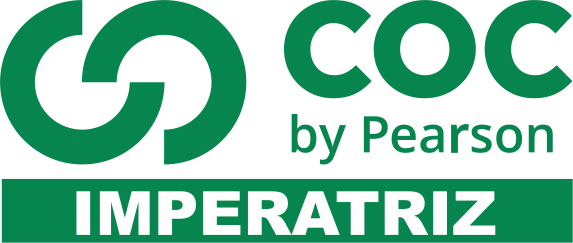 1) A industria cultural surge a partir do momento em que as industrias se utilizam dos bens culturais populares e transforma-os em bens de consumo de massa. Explane o que você entende por cultura de massa.2) O termo “cidadania” tem sua origem grega, deriva-se do vocábulo polis. Estabeleça o sentido de cidadania a partir do seu significado etimológico.3) A cidadania é um tema necessário nas democracias atuais. No entanto, sua origem remete-se aos gregos. Descreva a cidadania em seu berço grego (Atenas). 4) A cidadania que nasceu na Grécia, se espalha e tem uma nova experiência em Roma. Comente sobre o modelo de cidadania romana.5) A cidadania nascente na Grécia e desenvolvida em Roma, se espalhou para boa parte do mundo. Comente sobre a cidadania na atualidade em relação à cidadania greco-romana.6) Dentro do universo dos estudos culturais, investiga-se amplamente sobre cultura popular. O que vem a ser cultura popular?7) A cultura erudita tem como uma de suas principais características a o planejamento e a seletividade. Cite exemplos de atividades culturais erudita.8) A cultura de massa recebe várias críticas por conta de sua existência consumista. No entanto, alguns autores a vêem com bons olhos. Cite alguma contribuição positiva da cultura de massa.9) Os estudos sobre a cultura, classifica alguns tipos de culturas: cultura popular, cultura erudita e cultura de massa. Assinale Estabeleça a diferença entre cultura popular e cultura erudita.10) A partir de seu exemplo pessoal, com descreve sua experiência com a : cultura popular, cultura erudita e cultura de massa?